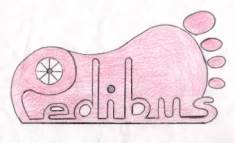 Al Gruppo AccompagnatoriProgetto PedibusIo sottoscritto/a ___________________________________________________________________________in qualità di genitore, nonno/a, zio/a, altro (specificare) __________________________________________dell’alunno/a _____________________________________________________________________________iscritto alla classe _______ sezione _______ della Scuola Primaria "G. Rodari"tel./cell. _____________________________ e-mail ______________________________________________OFFREla propria disponibilità ad essere accompagnatore per:(indicare la linea di servizio e l’eventuale opzione indicata sull’iscrizione del proprio/a figlio/a)nei giorni ________________________________________________________________________________(Specificare indicativamente i giorni della settimana che verranno successivamente definiti e concordati in sede di riunione Pedibus)DICHIARADi prendere visione del regolamento e condividerlo.Data _________________	Firma	_______________________________ Linea MONTENERO Punto di partenza: Via Montenero Punto intermedio: Parcheggio Cimitero Punto intermedio: Angolo Via Sernaglia della Battaglia – Via Marconi Linea CARRARESI Punto di partenza: Parcheggio Chiesa Punto intermedio: Piazza agli Alpini Linea BERSAGLIERIPunto di partenza: Cippo del Ricordo	Linea Torcelle□ Punto di partenza: Via Burano □ Punto intermedio:     ponte via Re Ashoka